Памятка антитеррористической безопасностиУВАЖАЕМЫЕ ГРАЖДАНЕ!        Будьте бдительны во время массовых мероприятий, поездок в транспорте. Обращайте внимание на подозрительных людей, оставленные сумки, пакеты, свёртки, детские игрушки и другие бесхозные предметы. Если вы обнаружили забытую или бесхозную вещь, не пытайтесь заглянуть, проверить на ощупь. Не трогайте, не передвигайте, не вскрывайте, не пинайте ногами – в ней может находиться взрывное устройство.        Родители! Разъясните детям, что любой предмет, найденный на улице или в подъезде, может представлять опасность.В случае террористической угрозы звоните по телефонам:       Единая дежурно-диспетчерская служба администрации Чердынского Муниципального района: телефон -112, 8 (342) 40 2- 83 -57.Помните, что заведомо ложное сообщение о готовящемся акте терроризма влечет за собой уголовную ответственность.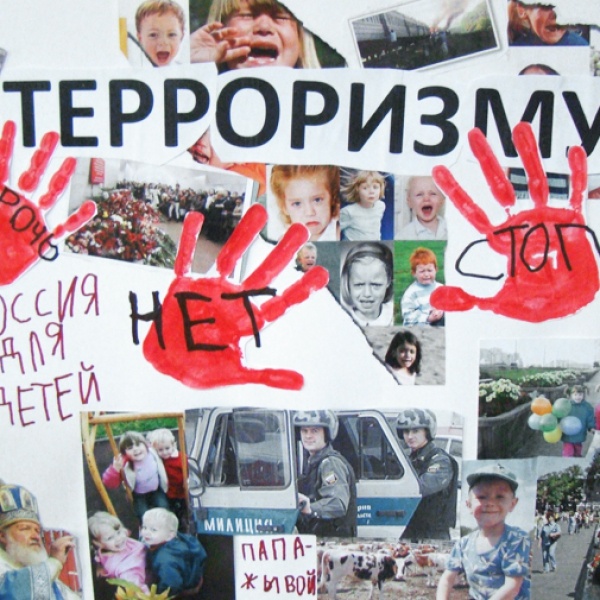 